２０２３年４月２１日（金）　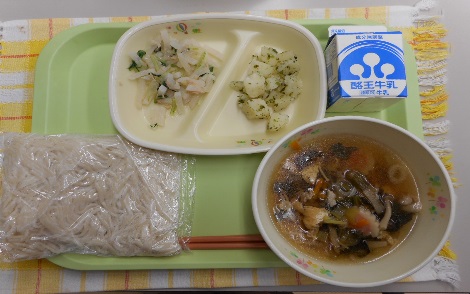 ※分量は、中学生１人分の量です。主食ソフトめん主菜のり塩ポテト副菜大根と水菜のサラダ汁物五目うどんかけ汁牛乳材料分量（g）下処理・切り方じゃがいも６０洗い皮をむき、芽とりする。さいの目に切る。瀬戸のほんじお０．２４合わせておく。白こしょう少々あおさ粉０．１２